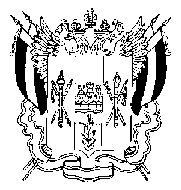 ТЕРРИТОРИАЛЬНАЯ ИЗБИРАТЕЛЬНАЯ КОМИССИЯТАЦИНСКОГО РАЙОНА РОСТОВСКОЙ ОБЛАСТИПОСТАНОВЛЕНИЕ	05 декабря 2019 г.                                                                                № 125-4ст. ТацинскаяВ соответствии с частью 28 статьи 56 Областного закона от 12.05.2016         №  525-ЗС «О выборах и референдумах в Ростовской области», в целях организации передачи членами Территориальной избирательной комиссией Тацинского района Ростовской области участковым избирательным комиссиям избирательных бюллетеней для голосования на дополнительных выборах депутатов Собрания депутатов Верхнеобливского сельского поселения Тацинского района Ростовской области четвертого созыва по многомандатному избирательному округу №1, Территориальная избирательная комиссия Тацинского района Ростовской области                                          ПОСТАНОВЛЯЕТ:1. Определить место и время передачи участковым избирательным комиссиям избирательных бюллетеней для голосования на дополнительных выборах депутатов Собрания депутатов Верхнеобливского сельского поселения Тацинского района Ростовской области четвертого созыва по многомандатному избирательному округу №1,  Ростовская область, Тацинский район, ст. Тацинская, улица Ленина, дом 43, кабинет №19 в 15.00 часов 09 декабря 2019 года.2. Рабочей группе Территориальной избирательной комиссии Тацинского района Ростовской области по контролю за изготовлением и передачей избирательных бюллетеней для голосования на дополнительных выборах депутатов Собрания депутатов Верхнеобливского сельского поселения Тацинского района Ростовской области четвертого созыва по многомандатному избирательному округу №1. 2.1. Обеспечить своевременную передачу избирательных бюллетеней участковым избирательным комиссиям.2.2. Ознакомить зарегистрированных кандидатов в депутаты Собрания депутатов Верхнеобливского сельского поселения Тацинского района Ростовской области четвертого созыва по многомандатному избирательному округу №1 с настоящим постановлением.3. Направить настоящее постановление в участковые избирательные комиссий №№ 2329, 2330 Тацинского района Ростовской области.4. Разместить настоящее постановление на сайте Территориальной избирательной комиссии Тацинского района Ростовской области в информационно-телекоммуникационной сети «Интернет».5. Контроль за исполнением настоящего постановления возложить на председателя  комиссии Н.Н. Мирнову.Председатель комиссии	                                                             Н.Н. Мирнова          Секретарь комиссии                                                                              А.В. ИванковО месте и времени передачи участковым избирательным комиссиям Тацинского района Ростовской области избирательных бюллетеней для голосования на дополнительных выборах депутатов Собрания депутатов Верхнеобливского сельского поселения Тацинского района Ростовской области четвертого созыва по многомандатному избирательному округу №1 